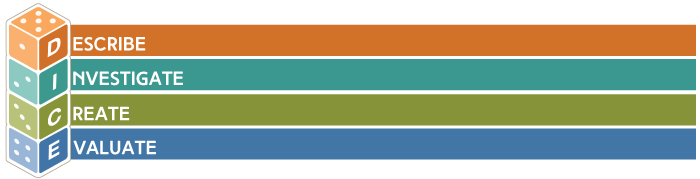 Describe:Investigate:Create:Evaluate: